АДМИНИСТРАЦИЯ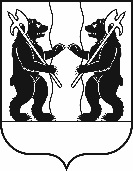 ЯРОСЛАВСКОГО МУНИЦИПАЛЬНОГО РАЙОНАПОСТАНОВЛЕНИЕ03.03.2020                                                                                                                           № 467О    внесении   изменений   в    постановлениеАдминистрации   ЯМР   от 28.12.2017   № 4425 «Об утверждении перечня муниципальных услуг, предоставляемых Администрацией ЯМР»Администрация района  п о с т а н о в л я е т:1. Внести следующие изменения в перечень муниципальных услуг, предоставляемых Администрацией Ярославского муниципального района утвержденный постановлением Администрации Ярославского муниципального района от 28.12.2017 № 4425:1.1. В строке 42 слова «Отдел архитектуры и градостроительства Администрации ЯМР» заменить словами «Управление архитектуры                           и градостроительства Администрации ЯМР»;1.2. Дополнить перечень муниципальных услуг строками 43 и 44 следующего содержания:      2. Опубликовать постановление в газете «Ярославский агрокурьер».      3. Постановление вступает в силу со дня подписания.Глава Ярославского муниципального района                                                                 Н.В. Золотников443.55.Управление архитектуры и градостроительства Администрации ЯМРВыдача уведомления о соответствии указанных в уведомлении                            о планируемых строительстве                     или реконструкции объекта индивидуального жилищного строительства или садового дома параметров объекта индивидуального жилищного строительства, или садового дома установленным параметрам и допустимости размещения объекта индивидуального жилищного строительства или садового дома на земельном участке, уведомления о несоответствии указанных в уведомлении                               о планируемых строительстве                   или реконструкции объекта индивидуального жилищного строительства или садового дома параметров объекта индивидуального жилищного строительства или садового дома установленным параметрам и (или) недопустимости размещения объекта индивидуального жилищного строительства или садового дома на земельном участке.УА и Г444.66.Управление архитектуры и градостроительства Администрации ЯМРВыдача уведомления                                      о соответствии / несоответствии построенных или реконструированных объекта индивидуального жилищного строительства или садового дома требованиям законодательства                             о градостроительной деятельности.УА и Г